FCYF Code of Conduct            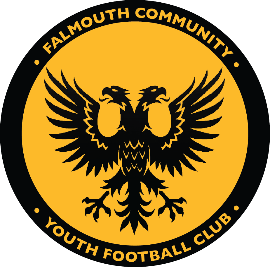 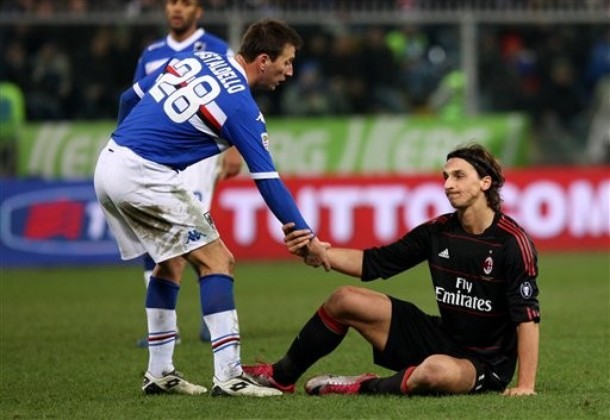 You are all STARS, but just like school and at home we have a few rules….I will have fun and enjoy football  I will respect all my team matesI won’t argue with my team matesI won’t argue with the ref or the coachI will look after my team matesI won’t use bad languageI will look after the pitch and the groundI will be a good sportsperson – when winning and losingI understand and agree with the yellow and red card system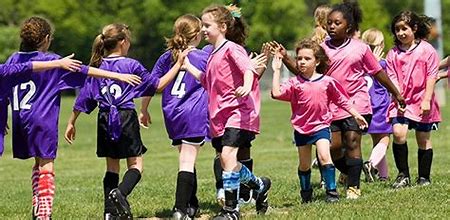 